Actividades SugeridasOBJETIVO DE APRENDIZAJE OA_8DESCRIPCIÓN DE LA ACTIVIDADESDemostrar que comprenden las proporciones directas e inversas: > Realizando tablas de valores para relaciones proporcionales. > Graficando los valores de la tabla. > Explicando las características de la gráfica. > Resolviendo problemas de la vida diaria y de otras asignaturas.1.Un latón es una aleación metálica de zinc con cobre. Para confeccionar una tubería de latón, una fábrica combina 4 partes de zinc en 21 partes de cobre. > Se combina 120 kg de zinc en cobre para producir latón. ¿Cuántos kilogramos de cobre se necesita para esa producción? > Determinan si una aleación de 20 kg de zinc en 100 kg pertenece a la producción del tipo de latón anterior. Explican su respuesta. > Calculan la cantidad de cobre y de zinc que hay en 200 kg de latón.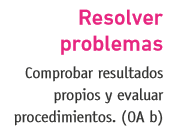 